УВАЖАЕМЫЕ РОДИТЕЛИ!!!Общая ориентация детей в окружающем мире и оценка запаса бытовых знаний, у будущих первоклассников, производится по ответам на следующие вопросы:1. Как тебя зовут?2. Сколько тебе лет?3. Как зовут твоих родителей?4. Где они работают и кем?5. Как называется город, в котором ты живёшь?6. Какая река протекает в нашем городе?7. Назови свой домашний адрес.8. Есть ли у тебя сестра, брат?9. Сколько ей (ему) лет?10. На сколько она (он) младше (старше) тебя?11. Каких животных ты знаешь? Какие из них дикие, домашние?12. В какое время года появляются листья на деревьях, а в какое опадают?13. Как называется то время дня, когда ты просыпаешься, обедаешь, готовишься ко сну?14. Сколько времён года ты знаешь?15. Сколько месяцев в году и как они называются?16. Где правая (левая) рука?17.  Прочти стихотворение.18. Знания математики:- счёт до 10 (20) и обратно- сравнение групп предметов по количеству (больше – меньше)- решение задач на сложение и вычитаниеУВАЖАЕМЫЕ РОДИТЕЛИ!!!Выяснить, есть ли у вашего ребёнка интерес к обучению в школе, помогут следующие вопросы:1. Хочешь ли ты пойти в школу?2. Зачем нужно ходить в школу?3. Чем ты будешь заниматься в школе?4. Что такое уроки? Чем на них занимаются?5. Как нужно вести себя на уроках в школе?6. Что такое домашнее задание?7. Зачем нужно выполнять домашнее задание?8. Чем ты будешь заниматься, когда придёшь домой из школы?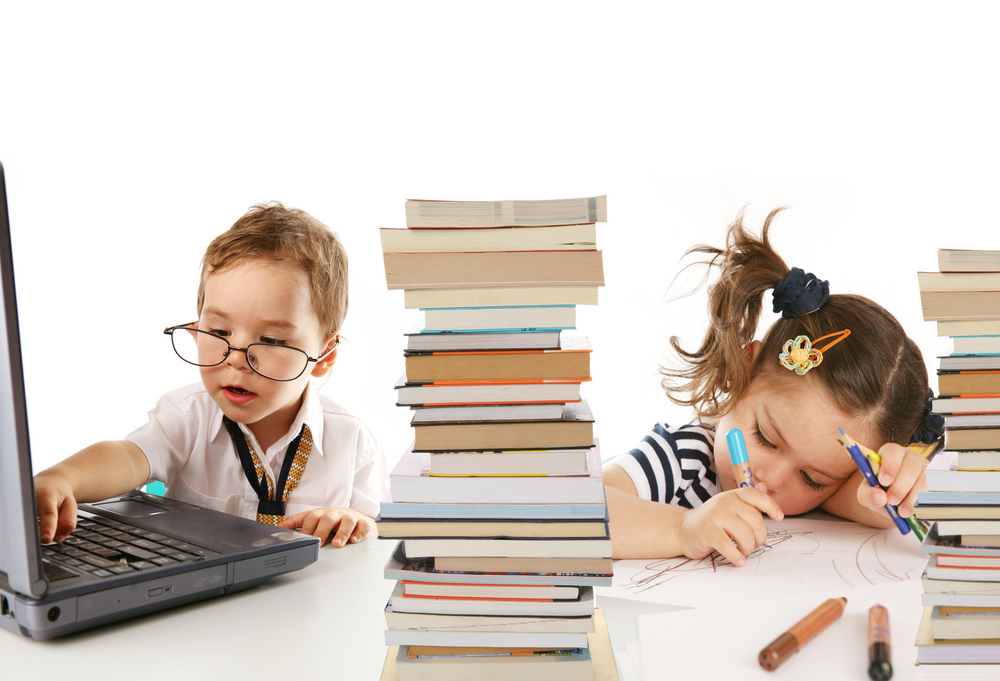 